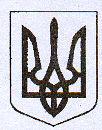                                           У К Р А Ї Н АЖовківська міська радаЖовківського району Львівської обл.ВИКОНАВЧИЙ  КОМІТЕТ                        РІШЕННЯВід  ____________________        №				                               м. ЖовкваПро надання дозволу гр. Самуляк М.І. на розширення квартири № 4 за рахунок горищного приміщення в будинку № 3 по вул. І.Підкови в  в м.Жовкві.         Розглянувши заяву гр. Самуляк Марії Ігорівні про надання дозволу на розширення квартири № 4 за рахунок горищного приміщення в будинку № 3 по вул. І.Підкови в  в м.Жовкві, керуючись ст.31 Закону України „Про місцеве самоврядування в Україні”, виконком Жовківської міської ради В И Р І Ш И В :         1. Надати дозвіл гр. Самуляк Марії Ігорівні  на розширення квартири № 4 за рахунок горищного приміщення в будинку № 3 по вул. І.Підкови в  в м.Жовкві.         2. Зобов”язати гр. Самуляк Марію Ігорівну виготовити проектно-кошторисну документацію з розширення квартири за рахунок горищного приміщення і подити її у відповідності до вимог чинного законодавства. Міський голова				         Петро Вихопень